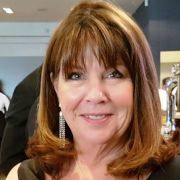 
I have travelled extensively around the world with my late husband and daughters over a period of 25 years living & working in the UK, New Zealand, Malaysia, Borneo, and the Philippines and locations around Australia.Attending Bintulu Sarawak’s, Fine Art College based beside the busy jungle river - I travelled to the college each day avoiding rat glue trays, and getting bitten by snakes, feral cats, dogs and hungry monkeys. I joined art groups, and became involved in exhibitions & demonstrations wherever I lived at the time! My best ever teacher was Adrienne Jennings Albany New Zealand. Having lived in some of the world’s most remote and inhospitable regions, joining like minded people was a great way to get to know local artists. Including, joining outback ‘Loose Group’ in Katherine Northern Territory of Australia. It was here at Charles Darwin University, I studied for my teaching qualifications, and was privileged to be ‘trained to teach’ in the exclusive company of Outback Nurses, Prison Officers, Jackaroos, Jillaroos. Living near Fremantle I was part of Atwell Gallery’s Heathcote Resident Artist Exhibitions. I teach at Atwell Gallery, Perth Western Australia where I return to visit my family. Prior to taking up teaching, I worked as Piping Process Works Administrator on the installation of a new Nuclear Reactor Vessel in Engadine, Sydney Australia. It has since been a joy to teach at Burton Manor, West Cheshire College, Altringham Art Society Manchester, Clwydian Art Society and Castle Park Frodsham.  I currently run workshops at Caldy Valley Chester; Okell’s Garden Centre Studio Tarporley and take artists on holiday to Hotel Les Grande Chênes St Fargeau Burgundy, France. I am a member of The Grosvenor Art Society, and have taken part in the ART BEAT trail at Chester Cathedral and held a massive Art sale with amazing artists at Chester’s town Hall.